E-Tender Notice for Expression of Interest (EoI):-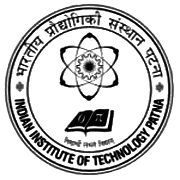 Institute Work DepartmentIndian Institute of Technology Patna                              At:- Bihta, District Patna - 801106, BiharWebsite:- www.iitp.ac.in                                                                 Email:- iwd_head@iitp.ac.inEoI No. IITP/IWD/EoI/01/2023IIT Patna invites Expression of Interest (EoI) for appointment of a public sector undertaking/Government organization as Project Management Consultant for Construction of Boys Hostel along with mess & associated works from concept to commissioning. The details of EoI can be downloaded from www.iitp.ac.in and from www.eprocure.gov.in. The last date of submission of online EoI is 17.01.2024 up to 3:00 PM. IIT Patna invites Expression of Interest (EoI) for appointment of a public sector undertaking/Government organization as Project Management Consultant for Construction of Boys Hostel along with mess & associated works from concept to commissioning. The details of EoI can be downloaded from www.iitp.ac.in and from www.eprocure.gov.in. The last date of submission of online EoI is 17.01.2024 up to 3:00 PM. 